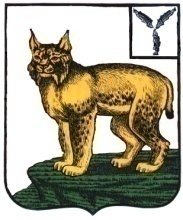 АДМИНИСТРАЦИЯТУРКОВСКОГО МУНИЦИПАЛЬНОГО РАЙОНАСАРАТОВСКОЙ ОБЛАСТИПОСТАНОВЛЕНИЕОт 18.03.2021 г.   	№ 204О внесении изменений в административный регламент по предоставлению муниципальной услуги «Выдача разрешения на выполнение авиационных работ, парашютных прыжков, демонстрационных полетов воздушных судов, полетов беспилотных летательных аппаратов, подъемов привязных аэростатов над населенными пунктами Турковского муниципального района, а также посадки (взлета) на расположенные в границах Турковского муниципального района площадки, сведения о которых не опубликованы в документах аэронавигационной информации»В соответствии с Федеральным законом от 06 октября 2003 года № 131-ФЗ «Об общих принципах организации местного самоуправления в Российской Федерации», Федеральным законом от 27 июля 2010 года № 210-ФЗ «Об организации предоставления государственных и муниципальных услуг», Уставом Турковского муниципального района администрация Турковского муниципального района ПОСТАНОВЛЯЕТ:1. Внести изменения в административный регламент по предоставлению муниципальной услуги «Выдача разрешения на выполнение авиационных работ, парашютных прыжков, демонстрационных полетов воздушных судов, полетов беспилотных летательных аппаратов, подъемов привязных аэростатов над населенными пунктами Турковского муниципального района, а также посадки (взлета) на расположенные в границах Турковского муниципального района площадки, сведения о которых не опубликованы в документах аэронавигационной информации», утвержденный постановлением администрации Турковского муниципального района от 18 марта 2019 года № 406, согласно приложению.2. Опубликовать настоящее постановление в официальном информационном бюллетене «Вестник Турковского муниципального района» и разместить на официальном сайте администрации Турковского муниципального района в информационно-телекоммуникационной сети «Интернет».3. Настоящее постановление вступает в силу со дня его официального опубликования.Глава Турковского муниципального района						      А.В. НикитинПриложение к постановлению администрации муниципального района от 18.03.2021 года № 204Изменения, вносимые в административный регламент по предоставлению муниципальной услуги «Выдача разрешения на выполнение авиационных работ, парашютных прыжков, демонстрационных полетов воздушных судов, полетов беспилотных летательных аппаратов, подъемов привязных аэростатов над населенными пунктами Турковского муниципального района, а также посадки (взлета) на расположенные в границах Турковского муниципального района площадки, сведения о которых не опубликованы в документах аэронавигационной информации», утвержденный постановлением администрации Турковского муниципального района от 18 марта 2019 года№ 4061. В пункте 2.5:а) после слов «Уставом Турковского муниципального района» дополнить словами «от 26 декабря 2005 года («Районная газета «Пульс» № 9-12 (727-730) от 27 января 2006 года)»;б) дополнить абзацами следующего содержания:«Приказом Минтранса РФ от 18 июня 2003 года №147 «Об утверждении Федеральных авиационных правил «Эксплуатанты авиации общего назначения. Требования к эксплуатанту авиации общего назначения, процедуры регистрации и контроля деятельности эксплуатантов авиации общего назначения» (опубликован в «Российской газете» от 7 октября 2003 года №200);Приказом Минтранса РФ от 31 июля 2009 года №128 «Об утверждении авиационных правил «Подготовка и выполнение полетов в гражданской авиации Российской Федерации» (опубликован в «Российской газете» от 10сентября 2009 года №169 (без авиационных правил), в Бюллетене нормативных актов федеральных органов исполнительной власти от 26 октября 2009 года №43);Приказом Минтранса РФ от 19 ноября 2020 года №494 «Об утверждении Федеральных авиационных правил «Требования к юридическим лицам, индивидуальным предпринимателям, выполняющим авиационные работы, включенные в перечень авиационных работ, предусматривающих получение документа, подтверждающего соответствие требованиям федеральных авиационных правил юридического лица, индивидуального предпринимателя. Форма и порядок выдачи документа (сертификата эксплуатанта), подтверждающего соответствие юридического лица, индивидуального предпринимателя требованиям федеральных авиационных правил. Порядок приостановления действия, введения ограничений в действие и аннулирование сертификата эксплуатанта» (опубликован на «Официальном интернет-портале правовой информации» (www.pravo.gov.ru) 31 декабря 2020 г. №0001202012310061).»;2. Пункт 2.6 дополнить подпунктами 13, 14, 15 следующего содержания:«13) сертификат эксплуатанта, обязательный для выполнения авиационных работ;14) документы о получении разрешения на использование воздушного пространства, выданные уполномоченным органом Единой системы организации воздушного движения Российской Федерации, или уведомление на его использование в виде плана полета в зависимости от класса используемого воздушного пространства и типа (вида) воздушного судна;15) документ, подтверждающий страхование ответственности владельца воздушного судна перед третьими лицами за вред, причиненный жизни или здоровью либо имуществу третьих лиц при эксплуатации воздушного судна.».